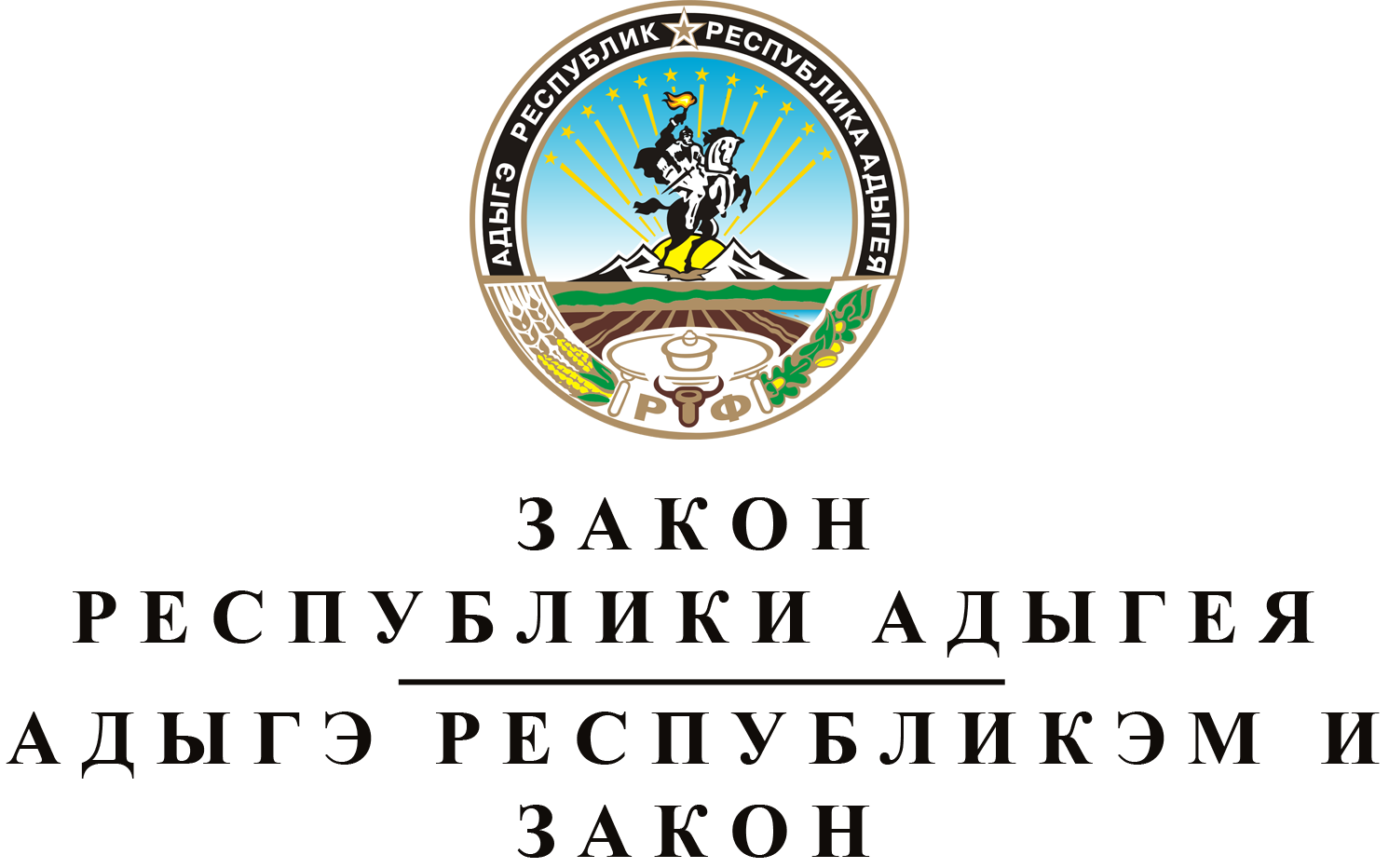 О  ВНЕСЕНИИ  ИЗМЕНЕНИЙ
В  ЗАКОН  РЕСПУБЛИКИ  АДЫГЕЯ
"О  ТРАНСПОРТНОМ  НАЛОГЕ"Принят Государственным Советом - Хасэ Республики Адыгея
27 ноября 2019 годаСтатья 1.	О внесении изменений в Закон Республики Адыгея "О транспортном налоге"Внести в Закон Республики Адыгея от 28 декабря 2002 года № 106 "О транспортном налоге" (Собрание законодательства Республики Адыгея, 2002, № 12; 2003, № 11; 2004, № 3, 5, 11; 2005, № 4, 11; 2007, № 11; 2008, № 11; 2009, № 2, 10; 2010, № 3, 11; 2011, № 6; 2012, № 4, 5; 2014, № 10, 12; 2015, № 12; 2016, № 8; 2017, № 5; 2018, № 9, 11; 2019, № 8) следующие изменения:1) в статье 2:а) абзац первый изложить в следующей редакции:"Ставки транспортного налога устанавливаются соответственно в зависимости от мощности двигателя, тяги реактивного двигателя или валовой вместимости транспортного средства в расчете на одну лошадиную силу мощности двигателя транспортного средства, один килограмм силы тяги реактивного двигателя, одну регистровую тонну, одну единицу валовой вместимости транспортного средства или одну единицу транспортного средства в следующих размерах:";б) пункт 10 изложить в следующей редакции:2) в статье 3:а) в названии слова "и сроки" исключить;б) части 6 и 7 признать утратившими силу.Статья 2.	Вступление в силу настоящего Закона1. Настоящий Закон вступает в силу с 1 января 2020 года, но не ранее чем по истечении одного месяца со дня его официального опубликования, за исключением пункта 2 статьи 1 настоящего Закона.2. Положения пункта 2 статьи 1 настоящего Закона вступают в силу с 1 января 2021 года.Глава Республики Адыгея	М.К. КУМПИЛОВг. Майкоп
28 ноября 2019 года
№ 294Наименование объекта налогообложенияНалоговая
ставка
(в рублях)10.Несамоходные (буксируемые) суда, для которых определяется валовая вместимость (с каждой регистровой тонны или единицы валовой вместимости в случае, если валовая вместимость определена без указания размерности)50,00